ウミホタル観察レポート上記の宛先まで、電子メール、FAXまたは郵便でお送りください。たくさんのレポートをおまちしています。名前名前年齢住所住所観察した日時観察した日時　平成２９年　　　　　月　　　　　日　　　　　時　平成２９年　　　　　月　　　　　日　　　　　時　平成２９年　　　　　月　　　　　日　　　　　時　平成２９年　　　　　月　　　　　日　　　　　時採集に使った容器の種類採集に使った容器の種類ペットボトル・透明なガラス瓶その他（　　　　　　　　　　　　　　　　　　　　　　　）ペットボトル・透明なガラス瓶その他（　　　　　　　　　　　　　　　　　　　　　　　）ペットボトル・透明なガラス瓶その他（　　　　　　　　　　　　　　　　　　　　　　　）ペットボトル・透明なガラス瓶その他（　　　　　　　　　　　　　　　　　　　　　　　）容器の数容器の数エサエサ容器の設置時間容器の設置時間　　　　　　　分（原則10分ですが、あまり採れない場合は少し長く設定してください）　　　　　　　分（原則10分ですが、あまり採れない場合は少し長く設定してください）　　　　　　　分（原則10分ですが、あまり採れない場合は少し長く設定してください）　　　　　　　分（原則10分ですが、あまり採れない場合は少し長く設定してください）採れた数採れた数（　0、10、25、50、100、200、その他（　　　　　　））匹（おおよその数を選択してください）（　0、10、25、50、100、200、その他（　　　　　　））匹（おおよその数を選択してください）（　0、10、25、50、100、200、その他（　　　　　　））匹（おおよその数を選択してください）（　0、10、25、50、100、200、その他（　　　　　　））匹（おおよその数を選択してください）採集場所採集場所　　　　　　　　市・町　　　　　　　　※分かる範囲で詳しい住所を書いてください。（例：高松市大的場海岸）　　　　　　　　市・町　　　　　　　　※分かる範囲で詳しい住所を書いてください。（例：高松市大的場海岸）　　　　　　　　市・町　　　　　　　　※分かる範囲で詳しい住所を書いてください。（例：高松市大的場海岸）　　　　　　　　市・町　　　　　　　　※分かる範囲で詳しい住所を書いてください。（例：高松市大的場海岸）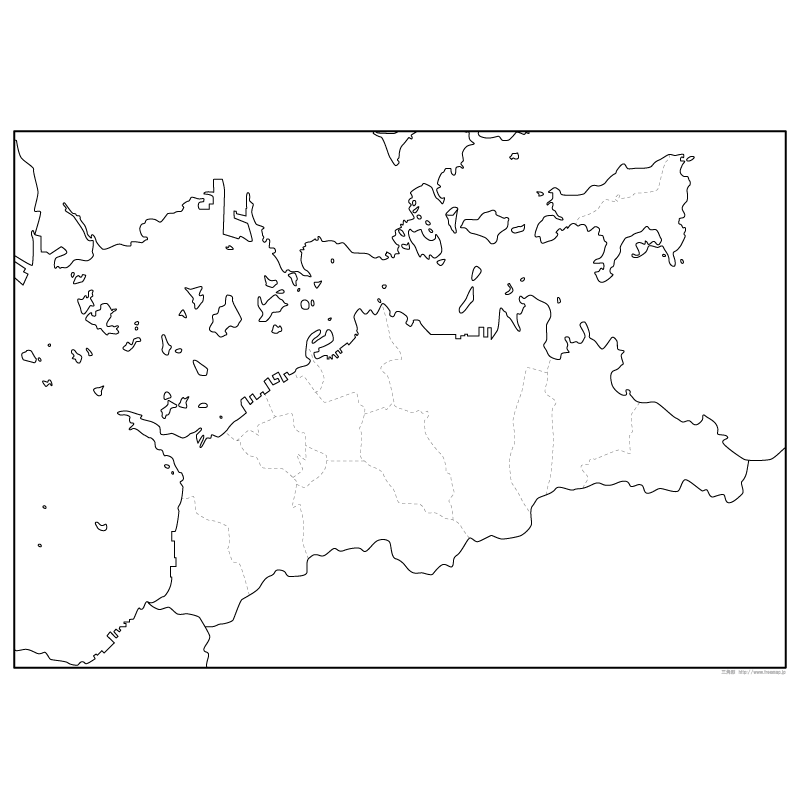 報告先香川県環境森林部環境管理課〒７６０－８５７０　高松市番町四丁目１番１０号FAX：　０８７－８０６－０２２８e-mail：　kankyokanri@pref.kagawa.lg.jp香川県環境森林部環境管理課〒７６０－８５７０　高松市番町四丁目１番１０号FAX：　０８７－８０６－０２２８e-mail：　kankyokanri@pref.kagawa.lg.jp香川県環境森林部環境管理課〒７６０－８５７０　高松市番町四丁目１番１０号FAX：　０８７－８０６－０２２８e-mail：　kankyokanri@pref.kagawa.lg.jp香川県環境森林部環境管理課〒７６０－８５７０　高松市番町四丁目１番１０号FAX：　０８７－８０６－０２２８e-mail：　kankyokanri@pref.kagawa.lg.jp締切日平成２９年１０月３１日（当日消印有効）平成２９年１０月３１日（当日消印有効）平成２９年１０月３１日（当日消印有効）平成２９年１０月３１日（当日消印有効）